部编版四年级下册期末考试考前冲刺卷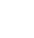 语  文时间：90分钟　满分：100分基础百花园(27分)一、在语境中读拼音，写词语。(6分)冬日的línɡ chén(　　　　)，寒风hū xiào(　　　　)，像一把把利刃pī miàn(　　　　)袭来，liǎn jiá(　　　　)仿佛就要被生生割破，而边疆卫士却不以为意，依然坚守在自己的ɡǎnɡ wèi(　　　　)上，jiàn xínɡ(　　　　)着自己的保家卫国的职责。二、查字典填空。(7分)“凭”字用音序查字法，应先查大写字母________，再查音节_________；用部首查字法，应先查_______部，再查_______画。“凭”字在字典里的解释主要有：①依靠，仗恃；②证据；③介词，根据；④连词，任凭，无论。下列句子中加点的“凭”字是什么意思？把正确答案的序号填在括号里。1. 劳动人民凭着自己的双手创造出了财富。            (　  　)2. 任凭谁怎么呼唤，它也不肯回来。                  (　  　)3. 在不叫的时候，它还会咕噜咕噜地给自己解闷。这可都凭它的高兴。                                                                                        (　  　)三、选择题，把正确答案的字母写在括号里。(8分)1．下列互不对应的一项是(　　)A．丧失自由的人(笼中鸟)　　　　B．一毛不拔的人(铁公鸡)C．外强中干的人(拦路虎)2．下列句子中加点词语使用不当的一项是(　　)A．等到弟弟再来吃饭的时候，桌上的饭菜早已空空如也了。B．我们村里高楼林立，到处鸟语花香，风景迷人。C．妈妈十分爱我，她的电脑桌面上，有一个以我名字命名的文件夹，专门保存我的照片。3．下列各组词语归类正确的一项是(　　)A尊敬  善良  武断  诡计多端  坚韧不拨B诚实  坚强  公正  丰功伟绩  远见卓识C傲慢  果断  糊涂  心旷神怡  排山倒海D歌颂  虚心  虚荣  平易近人  欣欣向荣4．下列说法有误的一项是(　　)A．《白桦》这首诗歌以白桦为中心意象，从不同角度描写它的美。B．《海上日出》按照时间顺序，描写了日出前、日出时、日出后的景象。C．《白鹅》一文的作者是丰子恺，课文通过描写鹅的叫声、步态、吃相表现了鹅的高傲。四、按要求完成句子练习。(6分)1．风儿清唱著歌，唤醒了沉睡中的大地。(仿写拟人句)_______________________________________________________________2．王老师年近六十。王老师精力还很旺盛。(用关联词语把两句话合成一句话) _______________________________________________________________3．留心生活，处处都有风景。晨风中一株带着露珠的小草是风景，校园里一个个天真的笑脸是风景；_____________________________是风景；_______________________________是风景。(照样子补充句子)主题训练营(19分)五、根据所学内容填空。(13分)1．书中有美丽的风景。春天，篱笆旁一条小路伸向远方，枝叶新长，还未成荫，那是杨万里的诗句“_________________，___________________”所描绘的景象；初夏，梅子金黄杏子饱满，麦花如雪菜花稀疏，那是范成大的诗句“__________________，________________”所描绘的景象。2．本学期我们学习了有关古人勤奋学习的故事：写李白读书的《__________》，写车胤读书的《____________》。这些故事让我明白了“书山有路勤为径，__________________”“学习不怕根底浅，__________________”的深刻道理。3．《四时田园杂兴》是宋朝________写的，诗中描写农民热烈劳动场面的诗句是“________________ ，________________ ”诗句中“傍”的意思是 靠近 。我能从“________________ ，________________ ”的诗句中想象出小孩在树阴下学习种瓜的场面。六、语言实践。(6分)读下面的材料，完成练习。材料一：2007年4月29日，“亿万青少年阳光体育运动”全面启动。广大学生积极响应号召，到阳光下、到操场上、到大自然中积极参加体育锻炼，努力让自己成为体魄强健、意志坚强、充满活力的社会主义接班人。材料二：金色的阳光召唤我 它也召唤你  快快乐乐 欢欢喜喜 练出好身体我们奔向操场去 一起练身体    为我中华更强盛 大家齐努力欢乐伴着我 欢乐伴着你        金色的阳光赞美我 它也赞美你阳光体育使我们幸福又欢喜     我们同在阳光下 一起练身体每天锻炼一小时               健康属于我 健康属于你增强体魄 充满朝气            阳光体育使我们健康又美丽1.“阳光体育运动”中的“阳光”有哪两层意思?(2分)（1）______________________________________________________（2）_______________________________________________________2.这首歌表达了什么意思? (2分)
________________________________________________________3. 请你为“阳光体育运动”设计一条宣传标语。(2分)________________________________________________________________________________________________________________读写展示台(54分)七、课内阅读。(11分)满月的小猫们就更好玩了，腿脚还不稳，可是已经学会淘气。妈妈的尾巴，一根鸡毛，都是它们的好玩具，耍个没完没了。一玩起来，它们不知要摔多少跟头，但是跌倒了马上起来，再跑再跌。它们的头撞在门上，桌腿上，和彼此的头上，撞疼了也不哭。它们的胆子越来越大，逐渐开辟新的游戏场所。它们到院子里来了。院中的花草可遭了殃。它们在花盆里摔跤，抱着花枝打秋千，所过之处，枝折花落。你见了，绝不会责打它们，它们是那么生气勃勃，天真可爱！1．选段出自《________》，作者是________，他被誉为“________________”，他的代表作有《______________》《______________》等。(5分)2．把这段话的中心句抄写下来，注意字距均匀，字的大小一致。(1分)______________________________________________________________3．围绕小猫们的“淘气”，作者写了哪些事？请简单概括。(3分)______________________________________________________________4．从选段中，我们能体会到作者________________之情。(2分)八、课外阅读。(13分)竹林我爱鸟语花香，更爱眼前的这片竹林。又一次走进竹林，像是走进了世外桃源，心都醉了。单听微风中竹叶的窃窃私语，就足以让人感受到声音的动人。眼前一片绿色，青翠欲滴。绿是生命的象征，竹林里生机勃勃,真让我陶醉。    鸟雀在竹枝间欢蹦乱跳。它们这儿一声，那儿一调，上下呼应，远近附和，清脆婉转。细看，这些鸟儿五颜六色，姿态各异。噢，它们今天是在竹林里开歌咏会，要八仙过海——各显神通了。鸟儿见到我，有的羞答答地躲进竹叶里；有的大胆地站在枝叶上，向我点头致意；有的对我的到来并不惊奇，仍在唱着自己的歌。我不禁鼓起掌来，为它们的表演叫好。这下可不妙，它们害怕了，乱糟糟地叫成一团，好像在问：哪里来的庞然怪物，到这里来捣乱？    有鸟语便有花香。花儿有名的，没名的，朵朵艳丽而芬芳。低头看去，花儿朵朵，一簇一簇的。我真担心，看多了，我的眼睛会被染成五颜六色。不过，染了彩也好——看多彩的世界就更方便了。有了鲜艳的花儿，生活中就有了芳香，人世间便充满了温馨。禁不住，我俯身摘下一朵，放在心口。我真希望它能变成我的灵魂。    最妙的是，竹林间竟有一条小河。河水叮咚，更衬托出林中的寂静。偶尔有阳光从竹缝中跳到河面上，顿时，小河波光闪动，光芒直刺我的眼睛。河中的小鱼儿异常活跃，在河水中忽上忽下地蹿动着。清澈的河水蜿蜒东去，带着岸边的鸟语花香，去向太阳问好。    我不是第一次来这竹林，但每次来了就不肯离去。如果真有来生，我真想成为这里的一株竹子，永远扎根在这里。1．根据短文内容把下列词语补充完整。(4分)（    ）翠（    ）滴      世外（    ）（    ）  五（    ）六（    ）      欢（    ）乱（    ）    2．根据短文内容填空。(4分)作者通过        、        、        这三个方面为我们描绘了一幅竹林醉人图。进入竹林时，作者的感受是                             。                  3.文中画线的句子使用了什么修辞手法？请你来仿写一下。(2分)                                                              。                                                              。4.为什么作者说每次来了就不肯离去呢？(3分)                                                              。                                                              。九、习作展示。(30分)题目：我喜欢____________提示：请把题目补充完整，可以填某处的景色，可以填某种小动物，可以填某一项活动，也可以填某一个人物(包括自己)……围绕所填的词语写一篇习作。注意写出所写对象的特点，表达出自己的真情实感。参考答案一、凌晨　呼啸　劈面　脸颊　岗位　践行二、P　ping　几　六1. ①　2. ④　3. ③三、1.C　2.B　3.B　4.B四、示例：1.风儿轻轻地拍打着水面，鱼儿在水中悠闲地散步。2．王老师虽然年近六十,但精力还很旺盛。3．阳光下一群奔跑的孩子　夜空中一颗颗闪烁的星星五、1.篱落疏疏一径深　树头新绿未成阴　梅子金黄杏子肥　麦花雪白菜花 稀2．铁杵成针　囊萤夜读　学海无涯苦作舟　只要迈步总不迟3．范成大  昼出耘田夜绩麻  村庄儿女各当家   童孙未解供耕织  也傍桑阴学种瓜六、1.指户外真实的阳光，给人活力和温暖。指让青少年心中充满的阳光，健康成长。2.号召所有的青少年都去运动，做健康少年。3.锻炼身体，做阳光少年七、1.猫　老舍　人民艺术家　《骆驼祥子》《茶馆》2．满月的小猫们就更好玩了，腿脚还不稳，可是已经学会淘气。3．①玩耍时磕磕碰碰，撞疼了也不哭。②在花盆里玩耍，弄得枝折花落。4．对猫的喜爱八、1.苍  欲   桃源   颜 色   蹦 跳  2.鸟语  花香   小河   像是走进了世外桃源，心都醉了3.示例：院子里的桃花开了，有的三五成群地挤在一起嬉戏打闹；有的羞涩地打着骨朵不肯露出笑脸；有的大大方方地立在枝头之上和人打招呼。4.因为竹林像个世外桃源，有着醉人的美景：欢蹦乱跳的鸟雀、五颜六色的花朵、蜿蜒流淌的小河，这一切都让作者留恋不肯离去。九、例文参考：我喜欢的小狗我奶奶家有一条活泼可爱的小狗。它全身雪白无比，像白云一样，所以我给它起名叫“雪花”。它有一个圆圆的“小皮球”脑袋，脸上镶嵌着一双宝石般水汪汪的大眼睛，下面长了一个又黑又软的鼻子，还有一张红红的小嘴巴。它有点儿瘦，四条小腿健壮有力。一条短小的尾巴总喜欢摇来摇去，就像一面来回晃动的旗子。雪花可贪玩儿了！它经常挣开挂着它的铁链，在外面自由自在的玩耍。它在院子里打滚；在菜地里跑步；还在我家外面的空地里围着一个圈子不停地转，看得我眼花缭乱。有时候我给它一个小球，它就抱着球耍来耍去，还“汪汪”的叫，好像在谢谢我呢！雪花跟我最亲了！每当我中午回到奶奶家时，它便以箭一般的速度兴奋地跑过来，扑到我怀里，用身子一个劲儿的蹭我，在我身上扑来扑去，弄得我的衣服上印满了小梅花，害得妈妈天天都得给我洗衣服。雪花就像一位“狗皇帝”一样。它有时候出去玩，总是带着一大群狗满载而归，弄得满院子里都是狗。每当我奶奶要打它时，我总是把它抱在怀里， 轻轻地抚摸它几下，它便乖乖地把小狗们带回去了。我奶奶家的小狗真是个“小可爱”！ 